Chémia 7.AVplyv katalyzátorov na rýchlosť chemických reakciíExistujú faktory, ktoré sú schopné chemickú reakciu urýchliť (katalyzátory), ale aj také, ktoré chemickú reakciu spomaľujú (inhibítory)Katalyzátorje látka, ktorá urýchľuje chemickú reakciupo skončení však ostáva nezmenená.KATALYZÁTORY V PRAXI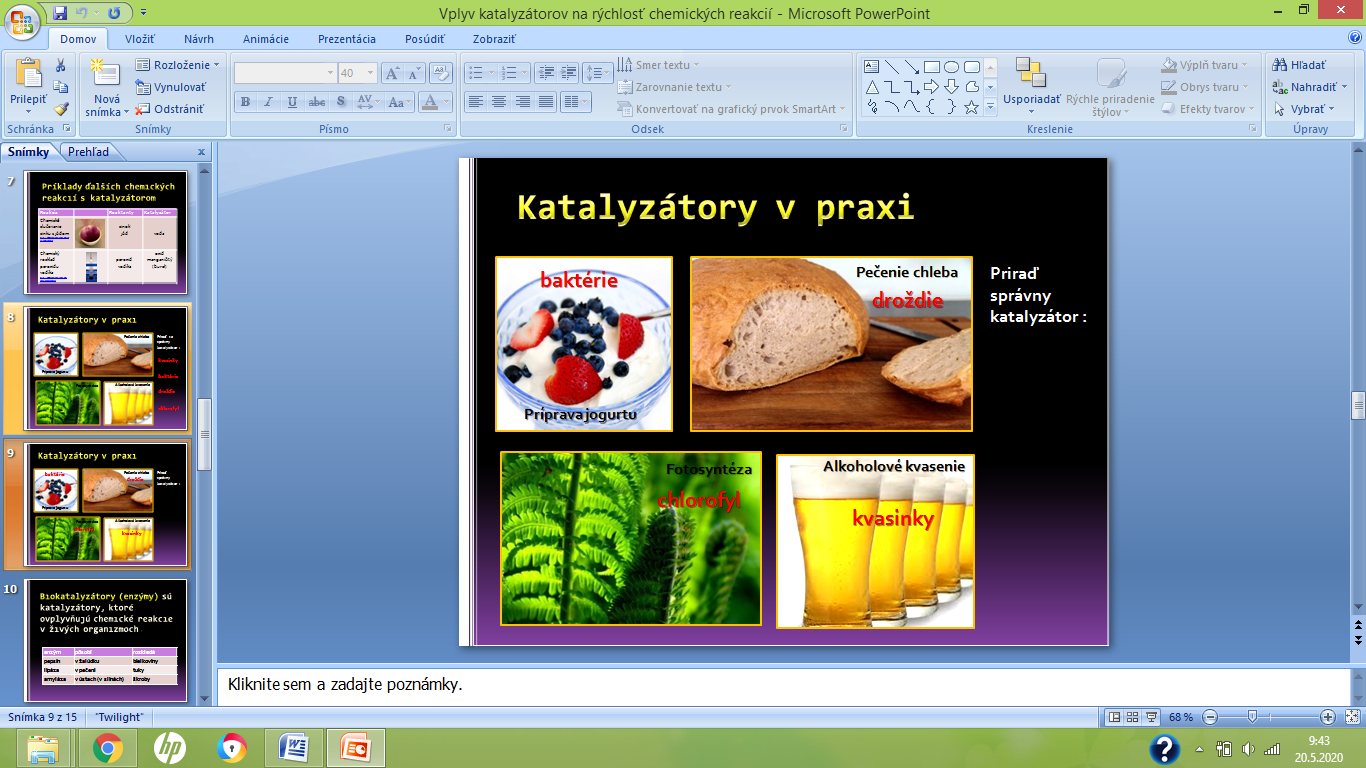 Špecifickú skupinu katalyzátorov tvoria biokatalyzátory (enzýmy) – ovplyvňujú chemické reakcie v živých organizmochNapríklad:Enzým pepsín – nachádza sa v žalúdku a slúži na rozklad bielkovínEnzým lipáza – nachádza sa v pečeni a rozkladá tukyINHIBÍTORY (negatívny katalyzátor)Látka, ktorá spomaľuje rýchlosť chemickej reakcieDOMÁCA ÚLOHAVyhľadaj na internete, v učebnici príklady inhibítorov a vypíš ich využitieUveď aspoň 3 faktory, ktoré urýchľujú starnutie pokožky (katalyzátory stárnutia)